Neobvezni izbirni predmet Umetnost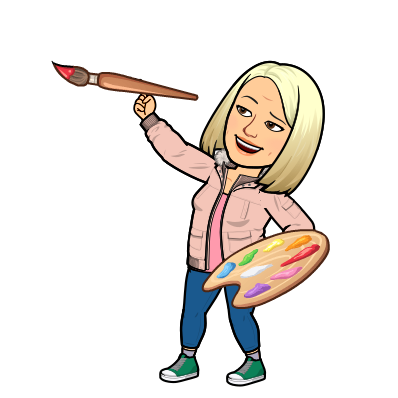 4. in 5. razred BudanjePozdravljeni učenci.Vsi, ki obiskujete neobvezni predmet, imate za ta teden pripravljeno naslednjo nalogo.Pripomočki:         - vejica drevesa ali grma,         - prazna rolica papirja,         - lepilo za les (Mekol belo lepilo),         - tempere, vodene barve ali flomastri        - trši papir, karton ali lesena plošča za podlagoČe nimate doma katere od potrebščin, poiščite drugo možnost, uporabite stvari, ki jih imate doma.Navodilo: Poišči vejico drevesa ali grma in jo prilepi na podlago.Nareži rolico na 1cm (debelina tvojega palca) debele obroče.Pobarvaj zunanjost in notranjost obročkov z željeno pomladno barvo. Razvrsti stisnjene obroče ob vejico kot liste ter jih prilepi z lepilom. Če si uporabil preveč lepila, je v notranjosti obročkov mokro, zato počakaj, da se lepilo posuši.Pobarvaj še podlago v notranjosti obročev.V pomoč naj ti bosta spodnji dve sliki.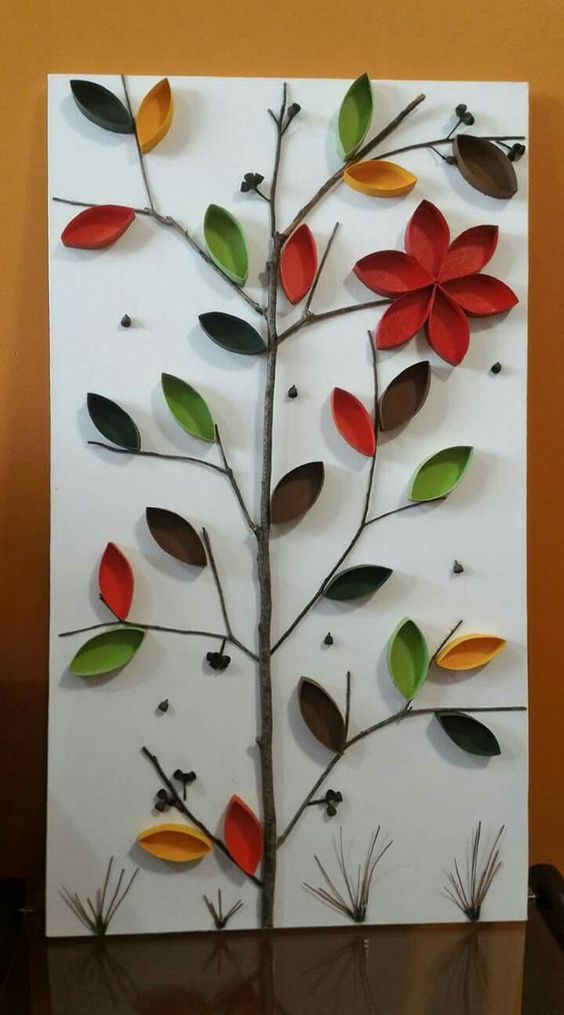                                                         Svoje risbe mi lahko tudi                                                                      pošlješ po elektronski pošti na naslov:                                                                                                   polona.pizzoni@os-sturje.siRisbo nato shranite in jo boste prinesli v šolo, kjer bomo pripravili razstavo ter se o vaših izdelkih pogovorili.Želim ti uspešno delo in veliko mero ustvarjalnosti.
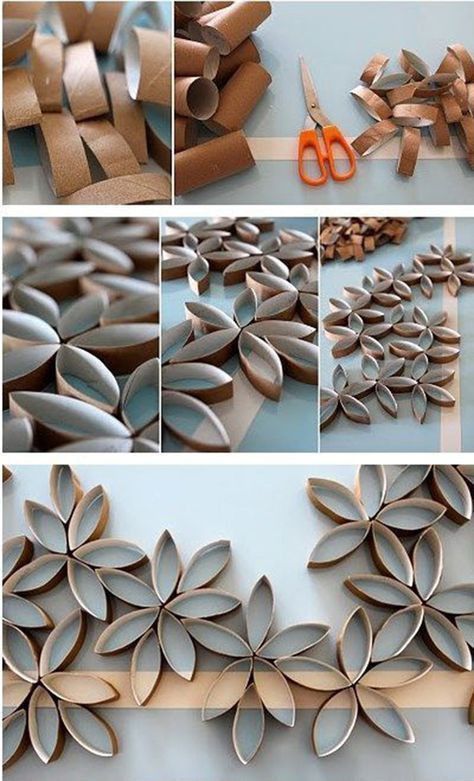 